                         Муниципальное казённое общеобразовательное учреждение«Песочнодубровская средняя общеобразовательная школа»636164, Томская область, Кожевниковский район, ул. Советская 57,тел. (8-244) 42-322, 42-415,E-mail: pdubrovka@sibmail.com  ИНН 7008004874ПРИКАЗ                                                                                                                                     №100 10.09.2020 года  «О проведении Всероссийских проверочных работ»В соответствии с приказом Федеральной службы по надзору в сфере образования и науки (Рособрнадзор) от 27.12.2019г. №1746 «О проведении Федеральной службой по надзору в сфере образования и науки мониторинга качества подготовки обучающихся общеобразовательных организаций в форме всероссийских проверочных работ в 2020 году, распоряжением Департамента общего образования Томской области от 11.09.2019г. №717-р « О проведении мониторинговых исследований качества образования в общеобразовательных организациях Томской области в 2019-2020учебном году»,распоряжением Департамента общего образования от03.09.2020г. №659-р «О внесении изменений в распоряжение Департамента общего образования Томской области от 21.02.2020г. №132-р «О проведении Всероссийских проверочных работ в образовательных организациях Томской области весной 2020г»ПРИКАЗЫВАЮ:Провести Всероссийские проверочные работы в 5-9 классах с 14 сентября по 12 октября 2020 года(далее ВПР) в соответствии с графиком. (График прилагается)в качестве входного мониторинга образования с соблюдением санитарно-эпидемиологических требований, направленных на профилактику и предотвращения распространения новой коронавирусной инфекции (СOVID-19)Назначить организатором за проведение ВПР в школе зам.директора по УР Гаврилову И.А.Ознакомить Гаврилову И.А. с инструкциями по проведению ВПРРазместить на официальном  сайте школы расписание ВПРНазначить организаторов  проведения ВПР в классах:-Моисееву Е.В в 5-х классах Франк Н.Н. в 6-9 классахпо русскому языку;-Аникину Ю.И.в 6-9 классах, Осипову Н.Н в 5 классах по математике-Гаврилову И.А. в 5-х классах по окружающему миру, географии7,8 классах;-Афанасьеву Л.Н. в 6,7,8 классах по истории, обществознанию-Яковлеву В.И., Легалину М.С. в 6,7,8,9 классах по биологии;-Осипова В.В. в 8 классе по физике;-Ливикину О.Н. в 8 классе по английскому языкуОбеспечить контроль за проведением ВПР в школе с привлечением независимых общественных наблюдателей из числа родительской общественности с соблюдением  условия отсутствия конфликта интересов и соблюдением санитарно-эпидемиологических требований, 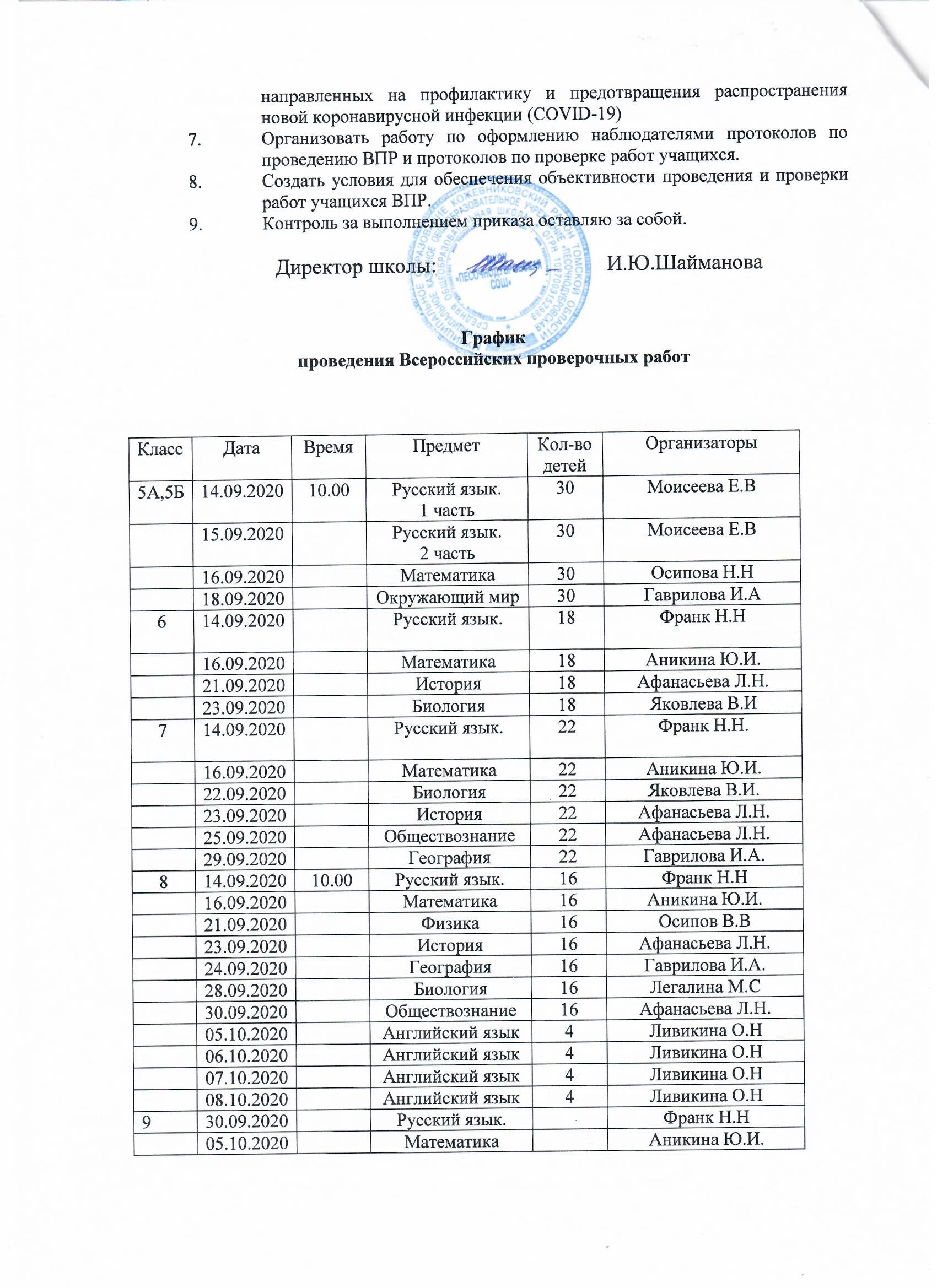 